Sayı	: 95231997-302.02/							                 25.11.2019Konu  : Ders Ekleme ve ÇıkarmaMÜDÜRLÜK MAKAMINA	2019-2020 Eğitim-Öğretim yılı Bahar Döneminde tabloda ismi belirtilen Bölümümüz öğrencisinin, derslerinin sistemimiz üzerinden değiştirilememesinden dolayı aşağıda belirtildiği şekilde sisteme girilmesi hususunda gereğini bilgilerinize arz ederim.        Öğr. Gör. Özgür Doğan GÜRCÜ                           Bölüm Başkanı	…./…../2019       Bölüm Başkanı : Öğr. Gör. Cihat ÇETİN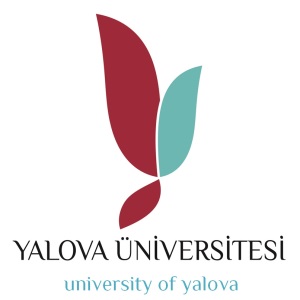 T.C.YALOVA ÜNİVERSİTESİ    Çınarcık Meslek Yüksekokulu Büro Hizmetleri ve Sekreterlik BölümBaşkanlığı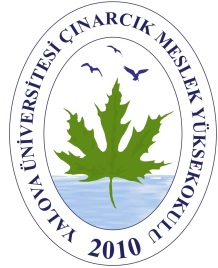 Öğrenci NumarasıAdı SoyadıÖğrenim Türü     EKLENECEK      EKLENECEK        ÇIKARILACAK I. / II. ÖĞR.DERSİN KODUDERSİN ADIDERSİN KODUDERSİN ADI